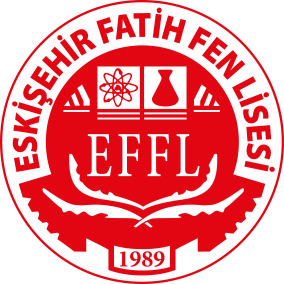 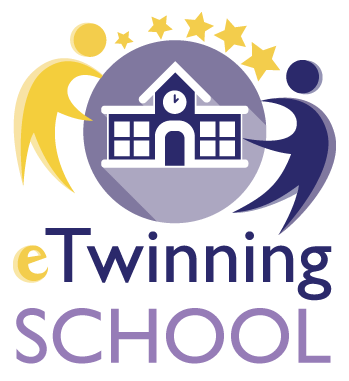 ESKİŞEHİR FATİH FEN LİSESİ E-TWİNNİNG KULÜBÜE GÜVENLİK KONULU AFİŞ YARIŞMASI ŞARTNAMESİKonu:  “e-güvenlik” Temalı Afiş YarışmasıAmaç: Bu yarışma okulumuz “eTwinning kulübü” tarafından düzenlenmiştir.e-Güvenlik, çevrimiçi bir ortamda güvenli bir şekilde çalışmayı ifade etmektedir. Yarışmanın temel amacı okulda e-Güvenlik farkındalığının geliştirilmesine katkı sağlamaktır. İnternet  imkânlarının hayatımızın her alanında kullanılması ile birlikte günümüzde Siber Ortam dediğimiz Sanal Ortam suçlarında büyük bir artış yaşanmıştır. Bu suçların önüne geçilebilmesi veya engellenebilmesi ancak iyi eğitimli uzmanlar ile birlikte toplumun farkındalığının arttırılmasıyla mümkündür.Okulumuzda e-Twinning kapsamında ulusal ve uluslararası platformda internet üzerinden pek çok proje yürütülmektedir. Ulusal ajans ve e-Twinning platformu güvenli internet konusunda bilinçlendirme çalışmaları yapmaktadır. Bu kapsamda etwinning kulübü olarak düzenlediğimiz afiş yarışması ile gençleri interneti güvenli ve etkili bir şekilde kullanmaya teşvik etmeyi, siber suçlarla mücadele edebilecek bireylerin eğitilmesini sağlamayı ve toplumun özellikle genç kesimine  bilgi güvenliğinin önemini anlatmak için farkındalık kazandırmayı hedeflemekteyiz.Değerlendirme Kriterleri:Özgünlük, Renk Uyumu,Ana Temayı İfade, Slogan,Afiş Kavramı, Teknik Özelliklere Uyum göz önünde bulundurulacaktır.Yarışma Takvimi:Son Katılım Tarihi: 15 Şubat 2018Kazananın İlan Tarihi:  01 Mart 2018Ödül Töreni Tarihi:  02 Mart 2018Yarışma Jürisi: 	Asuman BAŞ İngilizce Öğretmeni, eTwinning Kulübü Danışman Öğretmeni Fatma ÖZ Görsel Sanatlar Öğretmeni eTwinning Kulübü Danışman ÖğretmeniElif HATİPOĞLU, eTwinning Kulübü BaşkanıS.Ahmet ALTAY Okulumuz BT Rehber ÖğretmeniÖzkan ACAR Edebiyat ÖğretmeniYasemin ÜNLÜ Okul Müdür YardımcısıKatılım Koşulları:Yarışma Eskişehir Fatih Fen Lisesi öğrencilerine açıktır.Yarışmaya katılım ücretsizdir.Yarışmaya, bir yarışmacı en fazla Üç afiş çalışması ile katılabilir.Yarışmada ortak bir çalışma olsa bile sadece katılım formunu dolduran muhatap alınacaktır. Ortaklık katılımcıların kendi aralarında geçerlidir.Kazanan afiş için tüm kullanım ve telif hakları Eskişehir Fatih Fen Lisesine devredilecek ve sonrasında katılımcı tarafından afiş üzerinde hiçbir hak talep edilmeyecektir.Görsel tasarımı destekleyen sözel mesajlar olarak “e- Güvenlik”, “Güvenli İnternet”, “Siber Güvenlik”, Güvenli Web” ve bunlar gibi ibareler yer almalıdır. Afiş üzerinde uygun bir yerde Eskişehir Fatih Fen Lisesi okul logosu ve e-twinning logosu yer almalıdır.Dereceye giren Afişlerin basımı Eskişehir Fatih Fen Lisesine aittir.  Bu Afişler 35×50 cm boyutunda dikey olarak bastırılacaktır. Katılımcı yarışmaya gönderdiği eser/eserlerin kendisine ait olduğunu ve tüm izinlerini aldığını kabul, beyan ve taahhüt eder. Eseri ödül alan veya sergilenmeye değer bulunan katılımcılardan bu beyan ve kabulleri dışında hareket ettiği anlaşılanlardan bu yarışma ile elde ettikleri ödül ve her türlü kazanım geri alınır.Etik Değerlere uygun olmayan afişler değerlendirilmeyecektir.Katılım Şekli ve Adresi:Afiş tasarımlarında renk ve teknik kullanımında herhangi bir sınırlama yoktur. Tasarımlar digital ortamda ve 300 dpi çözünürlükte olmalıdır.Afiş tasarımları CD/DVD’ler içinde teslim edilecektir.CD/DVD’lerin üzerine en az 2 (iki) harf, 4 (dört) rakamdan oluşan bir rumuz yazılacaktır. Örnek: “AS5379” CD/DVD’ ye kayıt edilen tasarımlara, katılımcı kesinlikle kendi ismini yazmayacak, yalnız rumuz ve sıra numarası yazacaktır.CD/DVD’ler bir zarfa konmalı, zarf kapatılarak üzerine sadece RUMUZ yazılmalıdır. Katılım formu eksiksiz doldurularak başka bir zarfa konmalı, zarf kapatılmalı ve üzerine yine yalnızca rumuz yazılmalıdır. Her iki zarf, ayrıca üzerine sadece rumuz yazılı olan büyük bir zarfa konarak teslim edilmelidir. Yarışmaya katılım “katılım formunu” doldurarak yapılabilecektir. Katılım formu okulumuzun internet sitesinden ve e-Twinning kulüp danışman öğretmenlerinden temin edilebilir.Katılımcılar hazırladıkları katılım zarflarını eTwinning Kulübü danışman öğretmenleri Fatma ÖZ ve Asuman Baş’a teslim edeceklerdir.ÖDÜLLERBİRİNCİLİK ÖDÜLÜ	 : GRAFİK ÇİZİM TABLETİİKİNCİLİK ÖDÜLÜ 	 : WİRELESS BLUETOOTH KULAKLIKÜÇÜNCÜLÜK ÖDÜLÜ	 : AKILLI BİLEKLİKMANSİYON 1		 : KABLOSUZ KLAVYE MOUSE SETMANSİYON 1		 : KABLOSUZ KLAVYE MOUSE SETMANSİYON 1		 : KABLOSUZ KLAVYE MOUSE SETYarışmayı Düzenleyen Kuruluş:Eskişehir Fatih Fen Lisesi ESKİŞEHİR FATİH FEN LİSESİ E-TWİNNİNG KULÜBÜ  E-GÜVENLİK KONULU AFİŞ YARIŞMASI KATILIM FORMUESKİŞEHİR FATİH FEN LİSESİ E-TWİNNİNG KULÜBÜ  E-GÜVENLİK KONULU AFİŞ YARIŞMASI KATILIM FORMUYARIŞMACININ:YARIŞMACININ:ADI SOYADIADI SOYADISINIFISINIFINUMARASINUMARASIADRESİADRESİE-POSTA ADRESİE-POSTA ADRESİTELEFONUTELEFONUGÖNDERİLEN ESERGÖNDERİLEN ESERSIRA NORUMUZ123YARIŞMAYA KATILIM İÇİN VELİ ONAYIYARIŞMAYA KATILIM İÇİN VELİ ONAYIYARIŞMAYA KATILMASINDA HERHANGİ BİR SAKINCA YOKTURYARIŞMAYA KATILMASINDA HERHANGİ BİR SAKINCA YOKTURVELİ ADI SOYADI: VELİ ADI SOYADI: İMZAİMZA